6 «Г» сынып оқушыларының жетістіктерір/сФотоОқушының аты- жөніМектепшілікМектепшілікМектептен тысМектептен тыср/сФотоОқушының аты- жөніПән атауыОрынСайыс атауыОрын1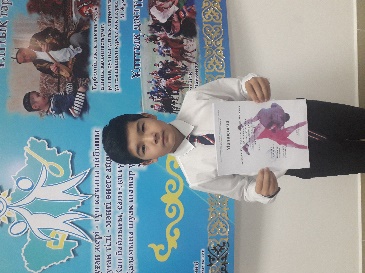 Рахметоллаев Қаймолда ҚР Президент күніне арналған қазақша күрес  -орын2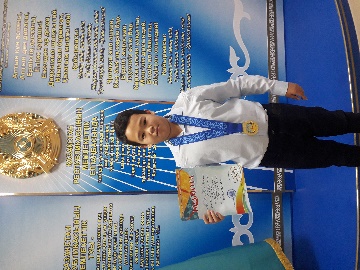 Шотов ДильмарВолейбол бойынша БЖБ және БЖСМ-нің2006-2007 ж.т  жасөспірімдер арасындағы Павлодар облыстық чемпионатында  1-орын3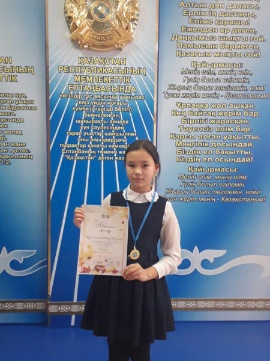 Мухаметжанова Жанар"Звездный листопад" хореографиялық конкурсының гран-при4